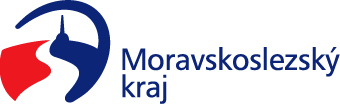 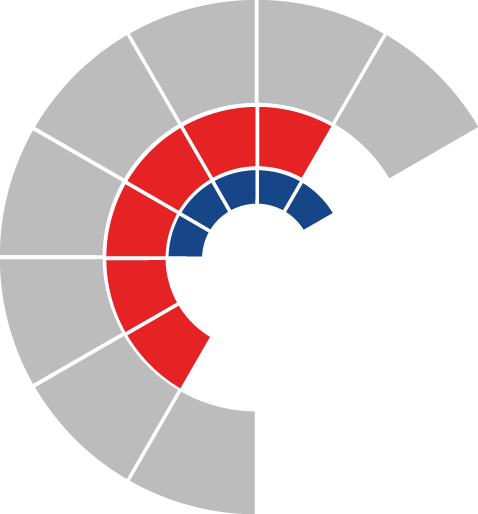 						Výbor pro dopravu zastupitelstva kraje 										 Výpis z usneseníČíslo jednání:	VD2		Datum konání:	3.3.2021Číslo usnesení: 2/24Výbor pro dopravu zastupitelstva krajebere na vědomíinformaci o stavu přípravy a realizace významných pozemních komunikacídoporučujezastupitelstvu krajepodpořit záměr přípravy a realizace významných pozemních komunikací v Moravskoslezském kraji dle předloženého materiáluZa správnost vyhotovení:Ing. Natálie Kapcalová, v.r.V Ostravě dne 3.3.2021Ing. Vladimír Návrat, v.r.předseda výboru pro dopravu